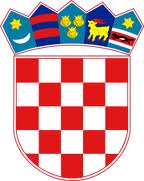 Na temelju članka 72. stavka 1. Zakona o komunalnom gospodarstvu (Narodne novine, broj: 68/18) i članka 26. Statuta Općine Lipovljani (Službeni vjesnik, broj: 29/09, 7/13, 28/14, 04/18, 09/18-ispr.), Općinsko vijeće Općine Lipovljani na 13. sjednici održanoj 14. prosinca 2018. godine donijelo jeP R O G R A MOdržavanja komunalne infrastrukture u 2019. godiniČlanak 1.Ovim Programom utvrđuje se opis i opseg poslova održavanja komunalne infrastrukture, procjena troškova po djelatnostima, te iskaz financijskih  sredstava potrebnih za ostvarenje programa s naznakom izvora financiranja za područje Općine Lipovljani za slijedeće komunalne djelatnosti:održavanje čistoće u dijelu koji se odnosi na čišćenje javnih površina ,zimska služba održavanje javnih površina održavanje nerazvrstanih cestaodržavanje groblja i mrtvačnicaodržavanje i izmuljivanje kanala održavanje javne rasvjeteČlanak 2.Sredstva za ostvarivanje ProgramaSredstva za ostvarivanje Programa održavanja komunalne infrastrukture u 2019. godini planirana su u iznosu od 1.102.154,00 kuna, a osigurat će se iz sljedećih izvora: Opis i opseg poslova u 2019.g. održavanja uređenog građevinskog zemljišta  na području    Općine Lipovljani obuhvaća:PLAN ČIŠĆENJA PROMETNICA OD SNIJEGA I LEDA NA PODRUČJU OPĆINE LIPOVLJANI Planom zimske službe u Općini Lipovljani obuhvaćeno je održavanje nerazvrstanih cesta na području Općine Lipovljani, u zimskom razdoblju od 15. studenog 2018. godine do 15. ožujka 2019. godine.Pod čišćenjem prometnica podrazumijeva se čišćenje ralicom na teretnom vozilu ili radnom stroju prema prioritetima (40,00 km), posipanje soli uz korištenje vozila i rasipača po prometnicama (220,00 km), čišćenje prometnica ralicom i posipanje soli uz korištenje vozila i rasipača po prometnicama (415 km), utovar i odvoz snijega s prometnica, trgova, parkirališta (15,00 m3).Pod čišćenjem pješačkih staza i parkirališta podrazumijeva se čišćenje snijega traktorskim ralicama na parkiralištima i pješačkim komunikacijama, nogostupima, trgovima, parkovnim stazama (13.500,00 m2), ručno čišćenje snijega i leda na pješačkim komunikacijama, gdje to nije moguće učiniti s traktorima (16.500,00 m2), dobava i rasipanje soli po nogostupu, trgu i parkovnim stazama (10.300,00 m2). Pod ostalim radovima podrazumijeva se nabava, dovoz i skladištenje soli (50 t), nabava, dovoz i skladištenje soli plantabon eis ex (250 kg) te dežurstva za vrijeme trajanja zimske službe (122 dana).SVEUKUPNO:	280.000,00 kn (Izvor: prihodi od imovine)PLAN ODRŽAVANJA JAVNIH POVRŠINA NA PODRUČJU OPĆINE LIPOVLJANIPod održavanjem javnih površina podrazumijeva se  slijedeće:ODRŽAVANJE ZELENIH POVRŠINA - ručno čišćenje ulica, parkirališta i pješačkih staza (500,00 m2)- strojna košnja velikih zelenih površina roto kosilicom na traktoru (110.000,00 m2)- košnja javnih zelenih površina (parkovi, groblja) malim kosilicama (142.000,00 m2)- ručna košnja javnih zelenih površina koje su teško dostupne - flaksericama (172.000,00 m2)- čišćenje zelenih površina grabljanjem lišća, suhe trave itd. (5.500,00 m2)- orezivanje živice i šiblja motornom pilom (960,00 m2)- orezivanje krošnji drveća ručnim škarama i pilom (5 kom)- uklanjanje starog i bolesnog drveća, deblo promjera 20- (11 kom)- ručno struganje i čišćenje korova, nataloženog lišća i mulja sa staza, rubova kolnika, uz rubnjake, iz kanalica (290,00 m')- uništavanje korova herbicidima (900,00 m2)- strojna košnja zelenih površina uz bankine roto kosilicom na traktoru (126.000,00 m2)OSTALI RADOVI- razni radovi koji se ne mogu predvidjeti, a koji bi se mogli pojaviti na održavanju javnih površina (11.161,00 kn)SVEUKUPNO:	220.000,00 kn (Izvor: prihodi od imovine)PLAN ODRŽAVANJA NERAZVRSTANIH CESTA NA PODRUČJU OPĆINE LIPOVLJANIOdlukom o nerazvrstanim cestama na području Općine Lipovljani utvrđeni su kriteriji korištenja, održavanja, izgradnje i rekonstrukcije, zaštite, financiranja i nadzor na nerazvrstanim cestama.Izvanrednim i redovnim održavanjem nerazvrstanih cesta obuhvaćeni su nabava, doprema i razgrtanje krupnog kamena - tucanika (175 m3), strojno skidanje humusa (30 m3), strojno čišćenje odvodnih jaraka-kanala uz cestu (50 m3), nabava, doprema i postava lijevano-željeznih kanalizacijskih poklopaca za teški promet (2 kom), izrada bankina uz cestu (145 m3), popravak postojeće pješačke staze (40 m2), izrada kompletnog slivnika s betonskom cijevi fi 50 cm s taložnicom ukupne dubine 2 m i lijevano-željeznom rešetkom za teški promet (1 kom), nabava, doprema i postava lijevano-željeznih slivničkih rešetki za teški promet koje se postavljaju umjesto polomljenih ili otuđenih rešetki (1 kom), krpanje udarnih rupa na asfaltnim kolnicima (85 t), ručno čišćenje slivnika (185 kom), interventno krpanje udarnih rupa na asfaltnim kolnicima u zimskom periodu (4,60 t), nabava i montaža prometnih znakova (17 kom), OSTALI RADOVIrazni radovi koji se ne mogu predvidjeti, a koji bi se mogli pojaviti na održavanju nerazvrstanih cesta (28.835,00 kn)UKUPNO:  330.000,00 kn (Izvor: prihodi od imovine)PLAN IZMULJIVANJA ODVODNIH KANALA NA PODRUČJU OPĆINE LIPOVLJANIPod izmuljivanje odvodnih kanala-jaraka na području Općine Lipovljani podrazumijeva se strojno čišćenje kanala uz cestu s profilnom korpom i odvoz materijala na deponiju. Izmuljivanje će se izvoditi prema prioritetima, kao interventna mjera. Lokacije koje se predviđaju kao najproblematičnije su:- Požeška ulica- Vukovarska ulica- Vinkovačka ulica- Ulica kralja Zvonimira- Ulica Stjepana Sanića- Piljenice (sokak Letvenčuk)- Piljenice (od sokaka Letvenčuk pa do crkve)- Krivaj (sokak prema groblju)- Kraljeva Velika - Željanska ulica- Ulica braće Radić- Kutinska ulica- Naftaplinska ulicaSVEUKUPNO: 	50.000,00 kn (Izvor: prihodi od imovine)ODRŽAVANJE JAVNE RASVJETE NA PODRUČJU OPĆINE LIPOVLJANIPod održavanjem javne rasvjete na području Općine Lipovljani podrazumijeva se redovno izmjenjivanje pregorjelih žarulja novima uz javne i nerazvrstane ceste koje su u nadležnosti općine Lipovljani.SVEUKUPNO:	40.000,00 kn  (Izvor: prihodi po posebnim propisima)Članak 3.	Ovaj Program stupa na snagu osmog dana nakon objave u Službenom vjesniku.REPUBLIKA HRVATSKASISAČKO MOSLAVAČKA ŽUPANIJAOPĆINA LIPOVLJANIOPĆINSKO VIJEĆEKLASA: 363-05/18-01/06URBROJ: 2176/13-01-18-01					Predsjednik:Lipovljani, 14. prosinac 2018. godine			Tomislav Lukšić dipl. inž. šum.komunalna naknada386.000,00 knnaknada za pridobivenu količinu nafte i plina336.154,00 kn prihod od zakupa poljoprivrednog zemljišta380.000,00 knPLAN ODRŽAVANJA PROMETNICA OPĆINE LIPOVLJANI ZA 2019. GODINUPLAN ODRŽAVANJA PROMETNICA OPĆINE LIPOVLJANI ZA 2019. GODINUPLAN ODRŽAVANJA PROMETNICA OPĆINE LIPOVLJANI ZA 2019. GODINUSANANIRANJE UDARNIH RUPA ASFALTOMSANANIRANJE UDARNIH RUPA ASFALTOMSANANIRANJE UDARNIH RUPA ASFALTOMNAZIV ULICE-MJESTAKOLIČINA (t)IZNOSKRIVAJSokak (Šelem)3,02.745, 00Sokak (groblje)3,02.745, 00PILJENICEUlica od crkve do Banove Jaruge)30,027. 450, 00Sokak Letvenčuk5,04.575, 00KRALJEVA VELIKARibnjak5,04.575, 00Trebež5,04.575, 00LIPOVLJANIAugusta Šenoe2,01.830, 00Željeznička5,04.575, 00Željanska7,06.405,00Kralja Tomislava8,07.320,00Kutinska 5,04.575,00Naftaplinska2,01. 830, 00Stjepana Sanića2,01.830, 00Trg hrvatskih branitelja3,02.745,00UKUPNO85,077.775,00PLAN ODRŽAVANJA PROMETNICA OPĆINE LIPOVLJANI ZA 2019. GODINUPLAN ODRŽAVANJA PROMETNICA OPĆINE LIPOVLJANI ZA 2019. GODINUPLAN ODRŽAVANJA PROMETNICA OPĆINE LIPOVLJANI ZA 2019. GODINUSANANIRANJE UDARNIH RUPA KAMENOM TUCANIKOMSANANIRANJE UDARNIH RUPA KAMENOM TUCANIKOMSANANIRANJE UDARNIH RUPA KAMENOM TUCANIKOMNAZIV ULICE-MJESTAKOLIČINA (m³)IZNOSPILJENICESokak (uz Pakru - autoput) 5,01.040,00Sokak (jezerce uz Pakru - prema Banovoj J.)4,0832,00Sokak (Letvenčuk)6,01.248,00KRALJEVA VELIKASokak (Runjo)5,01.040,00LIPOVLJANIOdvojak Ante Starčevića20,04.160,00Ratarska55,011.440,00Fratrov jarak10,02. 080,00Kralja Zvonimira10,02.080,00Vinkovačka10,02.080,00Vukovarska10,02.080,00Slavonska10,02. 080,00Odvojak Sv. Barbare (Đanko)10,02.080,00Željeznička10,02.080,00KRIVAJSokak prema groblju	102.080,00UKUPNO175,036.400,00